Brzeg, dnia…...........................................	Wniosek o przyjęcie w roku szkolnym 2023/2024na kwalifikacyjny kurs zawodowyDyrektor  	Zespołu Szkół Ekonomicznych		                                        		w BrzeguProszę o przyjęcie mnie na kwalifikacyjny kurs zawodowy przygotowujący do zdawania egzaminu potwierdzającego kwalifikacje w zawodzie w zakresie kwalifikacji*:Technik  ekonomistaEKA.04. Prowadzenie dokumentacji w jednostce  organizacyjnej                                                              EKA.05. Prowadzenie spraw kadrowo-płacowych i gospodarki finansowej jednostek organizacyjnych   Technik rachunkowościEKA.05. Prowadzenie spraw kadrowo-płacowych i gospodarki finansowej jednostek organizacyjnych   EKA.07. Prowadzenie rachunkowości                                                                                                         Technik logistykSPL.01. Obsługa magazynów                         SPL.04. Organizacja transportu                      Technik reklamyPGF.07. Wykonywanie przekazu reklamowego 					PGF.08. Zarządzanie kampanią reklamową						Technik administracjiEKA.01.Obsługa klienta w jednostkach administracji				Technik grafiki i poligrafii cyfrowejPGF.04   Przygotowanie oraz wykonywanie prac graficznych i publikacji cyfrowych              PGF.05  Drukowanie cyfrowe i obróbka druków                               		                    W załączeniu:Oryginał świadectwa ukończenia szkoły średniej Zaświadczenie lekarskie (lekarz medycyny pracy)  o  braku przeciwwskazań zdrowotnych do wykonywania danego zawoduWyrażam zgodę na zbieranie, przetwarzanie i wykorzystywanie  moich danych  osobowych oraz wizerunku mojego w procesie rekrutacji oraz gazetkach, biuletynach, materiałach informacyjnych, konkursowych, na tablicach szkolnych oraz na stronie internetowej przez Zespół Szkół Ekonomicznych w Brzegu. W zakresie działalności dydaktyczno-wychowawczo-opiekuńczej zgodnie z Ustawą o Ochronie Danych osobowych  (Dz..U. z 1997 r. nr 133, poz. 833 z  późn. zm.) oraz Rozporządzeniem Ministra Edukacji Narodowej i Sportu   z dnia 19 lutego 2002 r. w sprawie sposobu prowadzenia  przez publiczne przedszkola, szkoły i placówki  dokumentacji przebiegu nauczania, działalności wychowawczej i opiekuńczej oraz rodzajów tej dokumentacji (Dz.U.nr 23 poz. 225) i Rozporządzeniem Ministra Edukacji Narodowej i Sportu z dnia 20 lutego 2004 r. w prawie warunków  i trybu przyjmowania uczniów do szkół publicznych oraz przechodzenia z jednych typów szkół do innych (Dz.U. nr 26 poz, 232).czytelny podpis* We właściwe  miejsca wstawić X       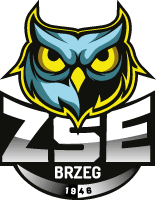 Zespół Szkół Ekonomicznychw Brzegu49-300 Brzeg, ul. Jana Pawła II 28           telefon 77 416 27 94e-mail: sekretariat@zsebrzeg.pl         Nazwisko i imię:Nazwisko i imię:PESELAdres zamieszkania: kod, miejscowość, ulica, nr domu:Adres zamieszkania: kod, miejscowość, ulica, nr domu:Adres zamieszkania: kod, miejscowość, ulica, nr domu:Nr telefonu:E-mailE-mail